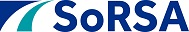 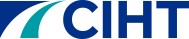 Scheme Photo or Company Front PageDate: xx Month 202x	Revision: 1.0Document ControlRecord of Issue DistributionTable of Contents 1.	Project Details	41.1	Project Details	41.2	Authorisation Sheet	42.	Introduction	52.1	Background	52.2	Key Personnel	53.	Items Raised At The Stage 2 Audit	63.1	General	63.2	Local Alignment	73.3	Junctions	73.4	Non-Motorised User Provision	83.5	Road Signs, Carriageway Markings, and Lighting	94.	Design Organisation Statement	105.	Overseeing Organisation Statement	11Project DetailsProject DetailsAuthorisation SheetIntroductionBackgroundThis Road Safety Audit Response Report results from a Stage X Road Safety Audit carried out on the Scheme.  The Road Safety Audit has been undertaken at the request of xxx, the Overseeing Organisation Project Manager.  The audit was carried out during Month 202x.The scheme is to – Brief description of the scheme that was audited. The Design Team have carefully considered the problems and recommendations raised in the Stage X Road Safety Audit Report.  This Response Report includes all the problems and recommendations raised by the Road Safety Audit Team, as well as the Designer’s Response, the Overseeing Organisation Response and Agreed Actions to the issues raised.Key PersonnelOverseeing OrganisationOverseeing Organisation Project Manager – NameRoad Safety Audit TeamAudit Team Leader – Name – PositionAudit Team Member – Hugh Turner – Senior EngineerDesign Organisation.Position – NameItems Raised At The Stage 2 AuditGeneralPROBLEM 1Location A:	Copy from Road Safety Audit Report	Summary:	Copy from Road Safety Audit Report.Copy from Road Safety Audit ReportRSA RECOMMENDATIONCopy from Road Safety Audit Report.DESIGN ORGANISATION RESPONSEAgree/Disagree – Designers Response.OVERSEEING ORGANISATION RESPONSEAgree/Disagree – Overseeing Organisation Project Managers Response.AGREED RSA ACTIONAgreed action to the problem raised.Local AlignmentNo specific road safety issues have been identified at this stage.JunctionsPROBLEM 2Location A:	Copy from Road Safety Audit Report	Summary:	Copy from Road Safety Audit Report.Copy from Road Safety Audit ReportRSA RECOMMENDATIONCopy from Road Safety Audit Report.DESIGN ORGANISATION RESPONSEAgree/Disagree – Designers Response.OVERSEEING ORGANISATION RESPONSEAgree/Disagree – Overseeing Organisation Project Managers Response.AGREED RSA ACTIONAgreed action to the problem raised.Non-Motorised User ProvisionPROBLEM 3Location A:	Copy from Road Safety Audit Report	Summary:	Copy from Road Safety Audit Report.Copy from Road Safety Audit ReportRSA RECOMMENDATIONCopy from Road Safety Audit Report.DESIGN ORGANISATION RESPONSEAgree/Disagree – Designers Response.OVERSEEING ORGANISATION RESPONSEAgree/Disagree – Overseeing Organisation Project Managers Response.AGREED RSA ACTIONAgreed action to the problem raised.Road Signs, Carriageway Markings, and LightingPROBLEM 4Location A:	Copy from Road Safety Audit Report	Summary:	Copy from Road Safety Audit Report.Copy from Road Safety Audit ReportRSA RECOMMENDATIONCopy from Road Safety Audit Report.DESIGN ORGANISATION RESPONSEAgree/Disagree – Designers Response.OVERSEEING ORGANISATION RESPONSEAgree/Disagree – Overseeing Organisation Project Managers Response.AGREED RSA ACTIONAgreed action to the problem raised.Design Organisation StatementOverseeing Organisation StatementSchemeStage X Road Safety Audit Response ReportDocument TitleScheme Stage X Road Safety Audit Response ReportAuthorNameReference NumberReport Reference NumberOwnerNameRevision1.0Document StatusFinalControl Datexx Month 202xIssueStatusAuthorDateCheckDateIssuedDate1xx.xx.xxxx.xx.xxxx.xx.xxOrganisationContactCopiesReport Title:SchemeStage X Road Safety Audit Response ReportDate:xx Month 202xDocument Reference & Revision:Report Reference NumberRev. – 1.0Prepared By:NameOn Behalf of:CompanyProjectSchemeReport Title:SchemeStage X Road Safety Audit Response ReportPrepared By:Name:NamePosition:PositionOrganisation:CompanySigned:SignatureDate:xx Month 202xApproved By:Name:NamePosition:PositionOrganisation:CompanySigned:SignatureDate:xx Month 202xOn behalf of the Design Organisation I certify that:1) The RSA actions identified in response to the Road Safety Audit Report have been discussed and agreed with the Overseeing Organisation.On behalf of the Design Organisation I certify that:1) The RSA actions identified in response to the Road Safety Audit Report have been discussed and agreed with the Overseeing Organisation.Name:NamePosition:PositionOrganisation:Company Name & AddressSigned:SignatureDate:xx Month 202xOn behalf of the Overseeing Organisation I certify that:1) The RSA actions identified in response to the Road Safety Audit Report have been discussed and agreed with the Design Organisation; and2) The agreed RSA actions will be progressedOn behalf of the Overseeing Organisation I certify that:1) The RSA actions identified in response to the Road Safety Audit Report have been discussed and agreed with the Design Organisation; and2) The agreed RSA actions will be progressedName:NamePosition:PositionOrganisation:Overseeing Organisation Name & AddressSigned:SignatureDate:xx Month 202x